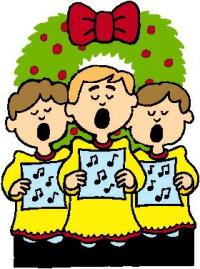 Le 7 décembre au 11 décembre  2015Bonjour Grade Five families,Reminders for the week:Christmas Concert has finally arrived!  We will be presenting A Christmas Carol.  Our concert will be performed at 9 am and 1pm on Wednesday, December 9th (snow date on the 10th). Please be prepared to stay for the whole concert as your child is in a number of scenes.  Thanks!We will be having a number of dress rehearsals for our concert. It is important your child be there if they are not sick. Mrs. Smart has put in so much work to make this a success.  She is often at the school the days she isn’t scheduled to work.Fundraiser: Don’t forget we are selling school calendars for the price of $10 where all classes are represented through art work. We will have them to purchase at our Christmas Concert.Our Annual Senior’s Christmas Tea will be held on Wednesday, December 16th at 1pm.  Our students will be performing the Christmas concert again.  The office has requested that grade 5 students provide cookies for this event if you are able.  Please bring them in the day of the concert to assure they are fresh. Hot lunch will recommence on January 6.  You will have the opportunity to order milk along with hot lunch.  These forms are due back to the school no later than Wednesday, December 16th.The food bank is looking for condiments this month.  They are looking for jellies, ketchup, etc.  I would ask you not send in peanut butter to our class to air on the side of caution where we have someone with an allergy to it in our class. Thanks.Homework for the week (due at the end the  week – 4th of December):Reading: Reading every night from their guided reading book.  I have had heart-to-heart conversations with a number of students about not doing their reading at home.  It must be done nightly to see improvement. Reading must be done orally (not just in their head). Don’t be alarmed if you see your child reading to their toes.  Spelling: Week 9 words.  Study hard!    Test tomorrow (Tuesday) on week 8.If you have any questions for me, please let me know by phone (357-4098) or by email (laura.mcdonald@nbed.nb.ca).  Thanks for all your support!!  									Mme McDonald 